Contrôle : Le marron et la châtaigne.Complète le schéma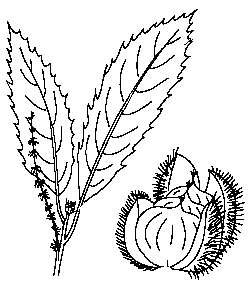 Colorie avec les couleurs adéquates le schémaVrai ou faux ?Le marron est non-comestible.			_____________________________La feuille du marron est simple.			_____________________________On appelle les châtaignes, des marrons chauds.		______________________________Il y a des châtaigniers dans la cour de récréation.		______________________________Réponds aux questionsComment s’appelle l’arbre qui porte les marrons ?  ________________________________________________________________________Comment s’appelle l’enveloppe qui protège les marrons et les châtaignes ? ________________________________________________________________________Prénom : ___________________________Eveil